Order the words and write down.a) are / great / The friends / .      ____________________________________________ 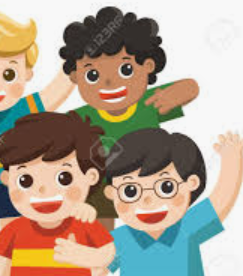 b) sick / The teacher / is / .        ____________________________________________   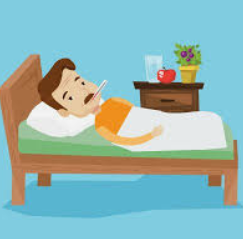 c) calm/ My friend / is / .        ____________________________________________      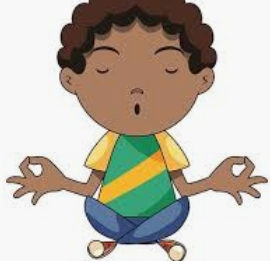 d) happy /boy / is /The/ .        ____________________________________________     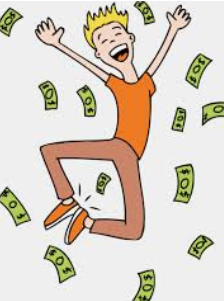 2) Answer the question.How do you feel today?____________________________________________  Answer keyThe friends are great.The teacher is sick.My friend is calm.The boy is happy.I feel happy / sad / great / sick / silly.Name: ____________________________    Surname: ____________________________    Nber: ____   Grade/Class: _____Name: ____________________________    Surname: ____________________________    Nber: ____   Grade/Class: _____Name: ____________________________    Surname: ____________________________    Nber: ____   Grade/Class: _____Assessment: _____________________________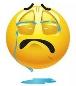 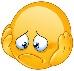 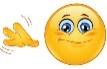 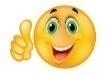 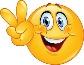 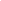 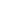 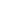 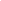 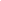 Date: ___________________________________________________    Date: ___________________________________________________    Assessment: _____________________________Teacher’s signature:___________________________Parent’s signature:___________________________